Supplementary Figure 1. Ishikawa and RL95-2 cells display green fluorescence after infection with a virus expressing HDGF.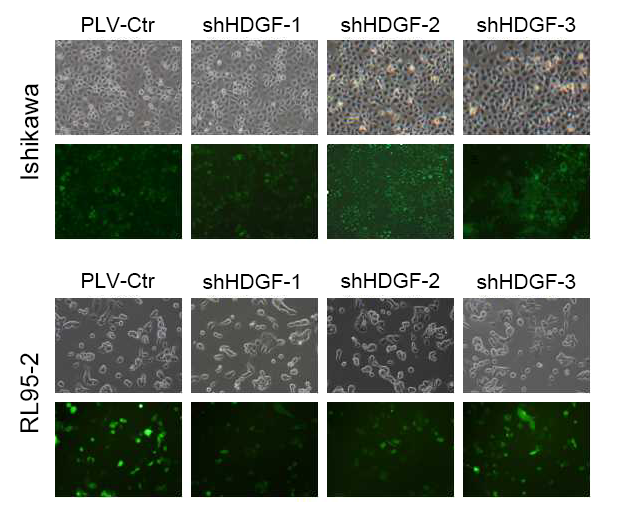 Supplementary Figure 2: Similar HDGF interference results.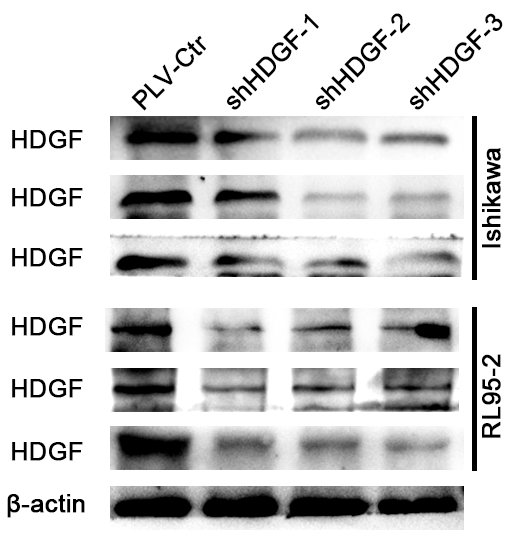 